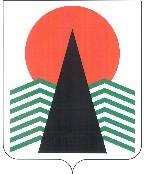 АДМИНИСТРАЦИЯ  НЕФТЕЮГАНСКОГО РАЙОНАпостановлениег.НефтеюганскО внесении изменений в постановление администрации Нефтеюганскогорайона от 26.12.2017 № 2448-па-нпа «Об оплате труда работников бюджетного учреждения Нефтеюганского района «Редакция газеты «Югорское обозрение», подведомственного департаменту культуры и спорта Нефтеюганского района»В соответствии со статьями 130, 144, 145 Трудового кодекса Российской Федерации, статьей 86 Бюджетного кодекса Российской Федерации, постановлением администрации Нефтеюганского района от 10.06.2022 № 1012-па «Об увеличении фондов оплаты труда работников муниципальных учреждений Нефтеюганского района», руководствуясь Уставом Нефтеюганского муниципального района Ханты- Мансийского автономного округа – Югры, с учетом мнения первичной профсоюзной организации администрации Нефтеюганского района работников госучреждений 
и общественного обслуживания от 09.06.2022 № 24, п о с т а н о в л я ю:Внести в приложение к постановлению администрации Нефтеюганского района от 26.12.2017 № 2448-па-нпа «Об оплате труда работников бюджетного учреждения Нефтеюганского района «Редакция газеты «Югорское обозрение», подведомственного департаменту культуры и спорта Нефтеюганского района» следующие изменения:1.1. В разделе 2 таблицы 1, 2, 3 пункта 2.2 изложить в следующей редакции:«Таблица 1Профессиональные квалификационные группы общеотраслевых профессийрабочих и размеры окладов (должностных окладов)Таблица 2Профессиональные квалификационные группы должностей работников печатных средств массовой информации и размеры окладов (должностных окладов)Таблица 3Размеры окладов (должностных окладов) по должностям руководителей, специалистов и служащих, не включенные в профессиональныеквалификационные группы»;1.2. Таблицу 7 пункта 5.2 раздела 5 изложить в следующей редакции:«Таблица 7Размеры должностных окладов руководителя учреждения и его заместителей».Настоящее постановление подлежит официальному опубликованию 
в газете «Югорское обозрение» и размещению на официальном сайте органов местного самоуправления Нефтеюганского района.Настоящее постановление вступает в силу после официального опубликования и распространяет свое действие на правоотношения, возникшие 
с 01.06.2022.Контроль за выполнением постановления возложить на заместителя главы Нефтеюганского района Щегульную Л.И.Глава района      				                                                            А.А.Бочко07.07.2022№ 1166-па-нпа№ 1166-па-нпаКвалификационные уровниПрофессии рабочих, отнесенные к квалификационным уровнямРазмер оклада (должностной оклад)руб.«Общеотраслевые профессии рабочих первого уровня»«Общеотраслевые профессии рабочих первого уровня»«Общеотраслевые профессии рабочих первого уровня»1 квалификационный уровеньУборщик служебных помещений4768Квалификационный уровеньДолжности, отнесенные к квалификационным уровнямРазмер оклада (должностной оклад)руб.«Должности работников печатных средств массовой информации второго уровня»«Должности работников печатных средств массовой информации второго уровня»«Должности работников печатных средств массовой информации второго уровня»1 квалификационный уровеньТехнический редактор93943 квалификационный уровеньРедактор бюро проверки9533«Должности работников печатных средств массовой информации третьего уровня»«Должности работников печатных средств массовой информации третьего уровня»«Должности работников печатных средств массовой информации третьего уровня»1 квалификационный уровеньВыпускающий (редактор по выпуску), корреспондент, фотокорреспондент105272 квалификационный уровеньСтарший корреспондент10639«Должности работников печатных средств массовой информации четвертого уровня»«Должности работников печатных средств массовой информации четвертого уровня»«Должности работников печатных средств массовой информации четвертого уровня»3 квалификационный уровеньГлавный редактор18649Должности, не отнесенные к квалификационным уровнямРазмер должностного оклада (руб.)Заместитель главного редактора13815Диапазон штатной численности учреждения, единицНаименование должностиРазмеры окладов (должностных окладов) руководителя учреждения, рублей29 и менееРуководитель1864929 и менееЗаместитель руководителя13815